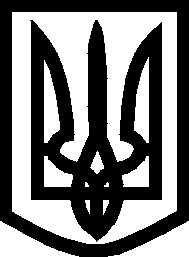 УкраїнаМелітопольська міська радаЗапорізької областіVІІІ скликання30 сесіяР І Ш Е Н Н Я01.12.2023											№ 3/2Про затвердження міської цільової програми «Реалізація культурно-масових заходів»Керуючись Законом України «Про місцеве самоврядування в Україні», відповідно до Указу Президента України № 64/2022 від 24.02.2022 «Про введення воєнного стану в Україні» (зі змінами), затвердженого Законом України «Про затвердження Указу Президента України «Про введення воєнного стану в Україні», ст. 91 Бюджетного кодексу України, постанови Кабінету Міністрів України від 11.03.2022 № 252 «Деякі питання формування та виконання місцевих бюджетів у період воєнного стану», Закону України «Про культуру», Мелітопольська міська рада Запорізької областіВИРІШИЛА:1. Затвердити міську цільову програму «Реалізація культурно-масових заходів» згідно з додатком.2. Фінансування видатків на реалізацію міської цільової програми здійснювати за рахунок асигнувань, передбачених у місцевому бюджеті на 2024 рік.3. Контроль за виконанням цього рішення покласти на комісію з питань бюджету та соціально-економічного розвитку міста та комісію з гуманітарних питань та боротьби з корупцією, законності, регламенту, депутатської діяльності та етики. Мелітопольський міський голова		    Іван ФЕДОРОВРішення підготував:Виконуючий обов’язки начальника управління культури та молоді Мелітопольської міської ради Запорізької області, заступник начальника ______________________ Любов КИРИЛЕНКО Рішення вносить:Постійна депутатська комісія зпитань бюджету та соціально-економічногорозвитку містаГолова комісії _____________________Ірина РУДАКОВАПОГОДЖЕНО:Секретар Мелітопольської міської ради ____________________ Роман РОМАНОВПостійна депутатська комісіяз гуманітарних питань та боротьбиз корупцією, законності, регламенту,депутатської діяльності та етикиГолова комісії _____________________Сергій КЮРЧЕВЗаступник міського голови з питань діяльності виконавчих органів ради_____________________ Михайло СЕМІКІННачальник фінансового управління ______________________ Юрій ЗАХАРЧУКВиконуючий обов’язки начальника управління правового забезпечення, начальник відділу судової роботиуправління правового забезпечення _____________________ Дмитро ШОСТАКДодатокдо рішення 30 сесіїМелітопольської міської радиЗапорізької областіVIIІ скликаннявід 01.12.2023  № 3/2Міська цільова програма «Реалізація культурно-масових заходів» 1. Обґрунтування необхідності здійснення програмиКультурні потреби населення міста задовольняють: 2 Палаци культури, 3 мистецькі школи, 5 бібліотек, Центр організаційно-методичної роботи та Мелітопольський міський краєзнавчий музей, які складають мережу управління культури та молоді Мелітопольської міської ради Запорізької області.На базі трьох мистецьких шкіл здобувають початкову мистецьку освіту близько 1150 учнів, багато з яких продовжують навчання в спеціалізованих середньо-спеціальних та вищих навчальних закладах, посідають призові місця на різноманітних фестивалях та конкурсах виконавської майстерності. Бібліотеками міста користується понад 26 тисяч мешканців міста, за рік працівниками бібліотек міста проводиться понад 600 масових заходів для різних категорій населення. Краєзнавчий музей відвідують понад 50 тисяча мешканців міста та регіону на рік, науковими співробітниками музею проводиться понад 280 екскурсій та 100 лекцій різної тематики. На базі Палацу культури ім. Т.Г. Шевченка та Палацу культури залізничників працює 34 колективи художньої самодіяльності, з них: 21 має звання «народний» та «зразковий» аматорський колектив, 20 любительських об’єднань та клубів за інтересами, в яких займається понад 2500 учасників.  Війна в Україні та окупація міста негативно позначилися насамперед на стані матеріально-технічної бази у сфері культури. На теперішній час вдалося зберегти мережу та частково кадровий потенціал закладів культури міста, але проводити на якісному рівні культурно-мистецькі заходи при наявному рівні фінансового та матеріального забезпечення галузі неможливо. Більшість загальноміських заходів проводиться поза межами закладів культури. Заходи потребують певного фінансування для забезпечення оплати витрат на матеріально-технічні забезпечення, сценічне обладнання тощо.Це зумовлює необхідність прийняття міської цільової програми реалізації культурно-масових заходів на 2024 рік як найбільш соціально важливих проєктів, які є ретрансляторами української культури, традицій, державності та самоідентичності українського суспільства. 2. Підстава для розроблення Програми (нормативна база)Міська цільова програма «Реалізація культурно-масових заходів» на 2024 рік розроблена відповідно до Конституції України, Закону України 						2                             Продовження додатка«Про культуру», ст. 26 Закону України «Про місцеве самоврядування в Україні», п. 6 ч. 1 ст. 91 Бюджетного кодексу України, стратегічної цілі А.3. «Розвиток трудового потенціалу», оперативної цілі С.3.2. «Розбудова інфраструктурних вражень» Стратегії розвитку міста Мелітополя, затвердженої рішенням 50 сесії Мелітопольської міської ради Запорізької області VII скликання від 26.06.2019 № 7 «Про затвердження Стратегії розвитку міста Мелітополя до 2030 року».3. Мета Програми	Метою Програми є створення фінансових та організаційних умов для подальшого розвитку культурно-мистецької сфери міста.	Програма спрямована на забезпечення ефективної діяльності установ культури для задоволення культурних потреб різних верств населення міста.4. Завдання Програми	збереження культурного надбання країни;	створення умов для проведення соціально-важливих, патріотичних та консолідуючих культурно-мистецьких заходів;	сприяння реалізації творчого потенціалу населення в інтересах самореалізації, створенню умов для  творчої діяльності в різних сферах суспільного життя;	формування моральної, духовної культури населення на кращих зразках українського та світового мистецтва;	підтримка діяльності дитячих, молодіжних громадських організацій, спрямованих на розвиток народної творчості.5. Перелік заходів Програми                                                              3                             Продовження додатка                                                               4                             Продовження додатка6. Напрямки ПрограмиНапрямки використання коштів є: придбання предметів, матеріалів, обладнання, інвентарю, продуктів харчування оплата послуг (крім комунальних), окремі заходи з реалізації державних (регіональних) програм, не віднесені до заходів розвитку. 							Заходи програми фінансуються відповідно до кошторисів, затверджених наказом управління культури та молоді Мелітопольської міської ради Запорізької області, на окремий захід для виконання заходів Програми. 7. Обсяг та джерела фінансування Програми 	Реалізацію Програми передбачається здійснювати за рахунок коштів місцевого бюджету. 									Загальний обсяг фінансування становить 4000,0 тис. грн. 8. Етапи виконання ПрограмиПрограма виконується протягом 2024 року.9. Очікувані результати виконання ПрограмиОрганізаційна та фінансова підтримка діяльності закладів культури у напрямку реалізації найбільш соціально важливих проєктів.Забезпечення доступності культосвітніх послуг для різних верств населення міста.Підвищення рівня загальної культури населення міста.10. Головний розпорядник та відповідальний виконавецьГоловний розпорядник коштів та відповідальний виконавець програми– управління культури та молоді Мелітопольської міської ради Запорізької області.11. Контроль за виконанням програмиКонтроль за виконанням програми здійснює комісія з питань бюджету та соціально-економічного розвитку міста та комісія з гуманітарних питань та боротьби з корупцією, законності, регламенту, депутатської діяльності та етики.В.о. начальника управління культури та молоді, заступник начальника 				Любов КИРИЛЕНКО Мелітопольський міський голова				Іван ФЕДОРОВНайменування заходуСтроки виконанняРіздвяні заходиСіченьДень Соборності УкраїниСічень Міжнародний день пам’яті жертв Голокосту СіченьДень вшанування учасників бойових дій на території інших країнЛютийДень Героїв Небесної сотні Лютий День кримського спротиву російській окупаціїЛютийЗаходи до Міжнародного жіночого дняБерезеньЗаходи до ВеликодняКвітень  Роковина аварії на Чорнобильській атомній електростанціїКвітеньДень пам’яті та примирення, 79 річниця Перемоги над нацизмом у Другій світовій війніТравеньЗаходи до Дня матеріТравеньЗаходи до Міжнародного дня сім’їТравеньДень ЄвропиТравеньДень Вишиванки ТравеньМіжнародний день музеїв ТравеньДень пам’яті жертв політичних репресійТравень День пам’яті жертв геноциду кримськотатарського народу ТравеньВсеукраїнський фестиваль духової та естрадної музики «Таврійські сурми»ТравеньЗаходи до Міжнародного дня захисту дітейЧервеньЩорічний фестиваль Мелітопольщини «ЧерешнЕво!»ЧервеньДень Конституції УкраїниЧервеньДень Української Державності Липень День Незалежності УкраїниСерпеньДень пам’яті захисників України, які загинули в боротьбі за незалежність, суверенітет і територіальну цілісність УкраїниСерпеньЗаходи до Дня підприємця ВересеньМіські заходи з нагоди 240-ї річниці з Дня заснування міста та Дня машинобудівникаВересеньЗаходи до Всеукраїнського дня бібліотекВересеньДень захисника УкраїниЖовтеньЗаходи з нагоди відзначення Дня визволення Мелітополя від фашистських загарбниківЖовтеньДень визволення УкраїниЖовтеньЗаходи до Всеукраїнського Дня працівників культури та майстрів народного мистецтваЛистопадЗаходи до Дня Гідності та Свободи УкраїниЛистопад День пам'яті жертв голодоморівЛистопадЗаходи до Міжнародного Дня волонтераГруденьЗаходи до Дня Збройних Сил УкраїниГруденьСвяткові Новорічні та Різдвяні заходиГруденьПідтримка  участі творчих колективів Палаців культури у фестивалях та конкурсах різного рівняПротягом рокуПідтримка  участі мистецьких шкіл у фестивалях та конкурсах різного рівняПротягом рокуПідтримка  проведення заходів Мелітопольським міським краєзнавчим музеєм, Централізованою бібліотечною системою, Палацем культури ім. Т.Г. Шевченка, Палацем культури залізничників, Дитячою музичною школою, Дитячою школою мистецтв, Дитячою художньою школою, Центром організаційно-методичної роботиПротягом року